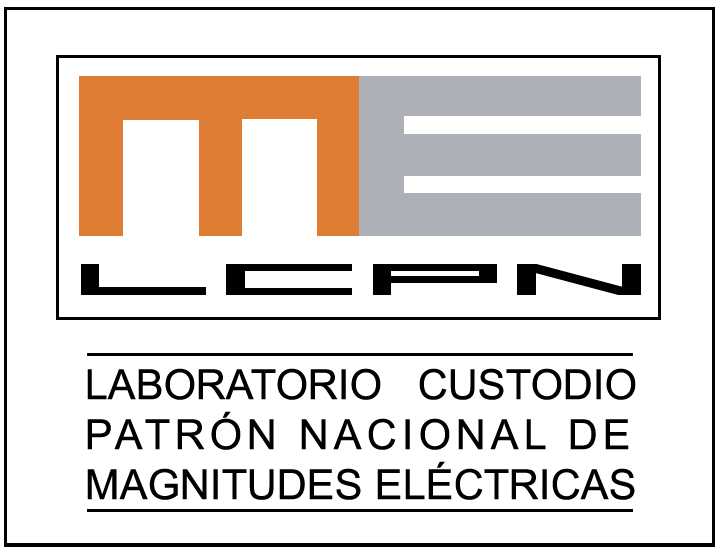 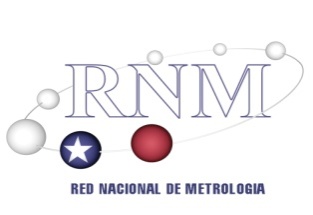 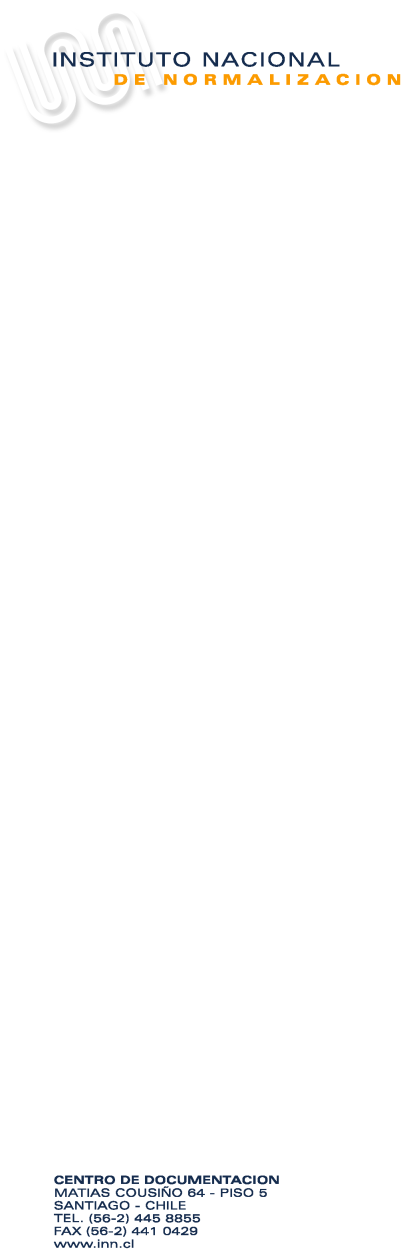 DM-2018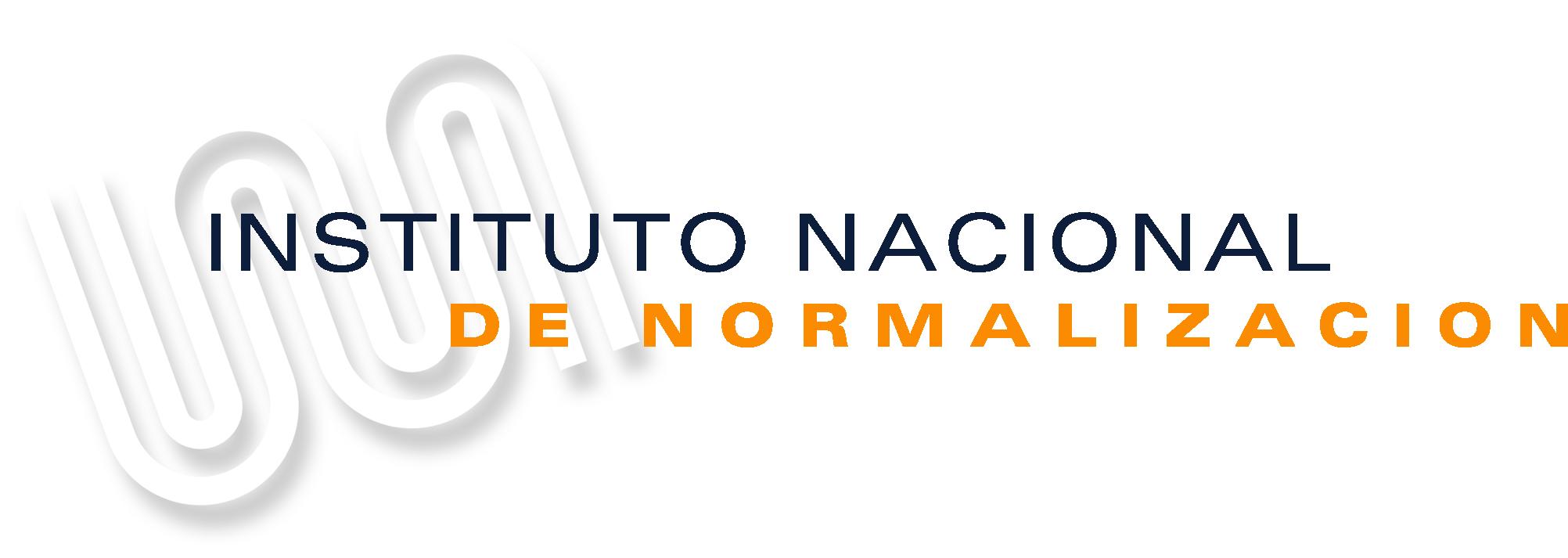 FORMULARIO INSCRIPCION ENSAYO APTITUD NACIONAL F707-02-09FORMULARIO INSCRIPCION ENSAYO APTITUD NACIONAL Página 1 de 1MEDICION DE VARIABLES ELECTRICAS Corriente ContinuaSimulación y Medición de TemperaturaCODIGO EA  ME - 19Julio 2019MEDICION DE VARIABLES ELECTRICAS Corriente ContinuaSimulación y Medición de TemperaturaCODIGO EA  ME - 19Julio 2019DATOS DEL LABORATORIO PARTICIPANTEDATOS DEL LABORATORIO PARTICIPANTENombre de Empresa/LaboratorioDirecciónCiudadTeléfonoNombre del ContactoCorreo ElectrónicoObservaciones :Observaciones :COMPROMISO DE PARTICIPACION La participación no tiene costo para los laboratorios inscritos Cupos disponibles para 8 participantes                                                                                                                                                                                                                                                                                                                                               NOMBRE y FIRMA :   _____________________________________   FECHA:   ___________________                                                   Responsable Laboratorio                                        año / mes / díaFECHA LIMITE INCRIPCION:  19-07-2019                                                                                                                             COMPROMISO DE PARTICIPACION La participación no tiene costo para los laboratorios inscritos Cupos disponibles para 8 participantes                                                                                                                                                                                                                                                                                                                                               NOMBRE y FIRMA :   _____________________________________   FECHA:   ___________________                                                   Responsable Laboratorio                                        año / mes / díaFECHA LIMITE INCRIPCION:  19-07-2019                                                                                                                             